GLEN HUNTLY PRIMARY SCHOOL NO. 3703STUDENT ENGAGEMENT and  INCLUSION POLICY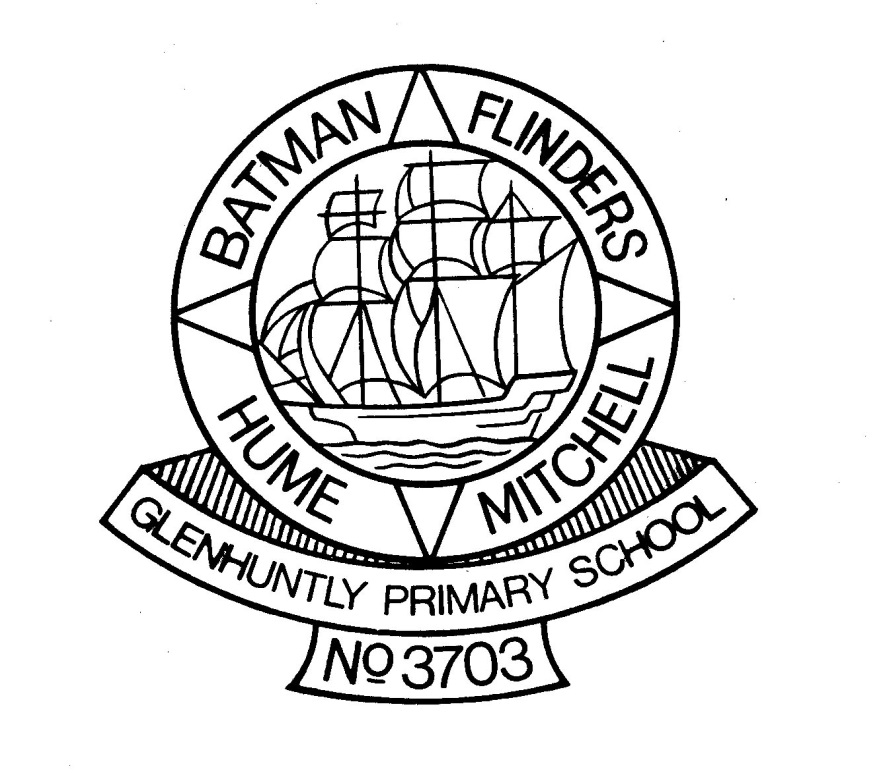 Table of ContentsSchool Profile									3School values, philosophy and vision					3Guiding principles								4Engagement Strategies and Philosophies				4Identifying students in need of extra support			6Behaviour expectations							6School Actions									6Engaging with families							7Evaluation										7Appendices and Related Policies						8Appendix 1: Statement of Rights and Responsibilities					9Appendix 2: Student Engagement Strategies						12Appendix 3: Shared Behaviour expectations						13Appendix 4: Staged response to behaviour issues					17Appendix 5: Process for responding to breaches of Behaviour Expectations		19Appendix 6: How we support positive behaviour relationships			22School profile:Glen Huntly Primary School is a school that was opened 102 years ago and is located on Grange Road, Glen Huntly. The school’s current enrolment is 308 students. The projected enrolment for 2017 is approximately 310 to 320 students. The school has a West site and an East site which are linked by an overhead footbridge across Grange Road.The most imposing feature as one approaches the school is the multi-storey, brick building on the east side of the road.  Other buildings are a mixture of styles and the major Building the Education Revolution and National School Pride projects have been completed to provide an upgraded flexible open learning spaces on the East  site and an Activity centre for Visual Arts, Music, Information Sessions and Before and After School Care on the West site site. A large flexible open 21st century learning space on the West site, is nearing completion.  Planning and resourcing for another new learning space on the West site is currently underway, including renovations to a staffroom and school entrances. Glen Huntly takes pride in the cultural and social diversity of its students.The school enthusiastically implements a Sustainability, Gardening and Cooking program across the school. Glen Huntly Primary School has two of a five star ResourceSmart school rating and is working towards the accreditation of our third and fourth stars, The school also has a Silver accreditation rating for water usage.The school prides itself on being friendly and approachable.The school has strong and vibrant Visual and Performing Arts programs which culminate in Art exhibitions and a high standard annual musical Cabaret performance.The school’s SFO (Student Family Occupation) is 0.35.  In addition to the current number of 298 Student Resource Package funded students, the school has one international full fee paying student. Eleven of the total students receive funding through the Program for Students with Disabilities (PSDMS).School values, philosophy and visionThe school aims to provide a caring and challenging learning environment that assists students of all abilities to reach their full potential and become effective and productive members of the global society.Our school is committed to providing a safe, secure and stimulating learning environment for all students.  Students can reach their full educational potential only when they are happy, healthy and safe, and when there is a positive school culture to engage and support them in their learning.  Our school acknowledges that student wellbeing and student learning outcomes are inextricably linked. Our school is also committed to preventing and addressing bullying, including cyberbullying. Please see our Bullying Prevention Policy for more information.Our philosophy: Every member of the school community has a right to fully participate in an educational environment that is safe, supportive and inclusive.Our vision:All students are confident, curious learners who feel supported and able to meet the challenges at school and beyond. Our values: Diversity, achievement, responsibility and endeavour. The values which form the basis of the actions of the whole Glen Huntly Primary School community are:Teamwork and learning together to achieve the best possible outcomes for allStrive for excellence through creativity, initiative and persistenceRespect for each other and the environmentCommunity support that enhances quality relationships, encouraging students and building school prideA statement about the rights and responsibilities of all students and school staff is included at Appendix 1. Guiding principlesThe school will collaboratively develop and implement a fair and respectful whole-school engagement and behaviour management approach.The school’s curriculum will include pro-social values and behaviour to enable students to acquire knowledge and skills, value diversity and build a culture of learning, community and engagement.The school will promote active student participation and provide students with a sense of ownership of their environment.The school will support families to engage in their child’s learning and build their capacity as active learners.The school promotes active ‘student participation’ as an avenue for improving student outcomes and facilitating school change.  The school will establish social/emotional and educational support for vulnerable students and monitor and evaluate progress.The school will have processes in place to identify and respond to individual students who require additional assistance and support.The school will build strong links with the local community to gain access to an extended network of community members, professionals and educators who can provide expertise and experience that can build the capacity of our school and our teachers to respond to the needs of the students.Engagement Strategies and PhilosophiesGlen Huntly Primary School uses Restorative Practices to encourage engagement and build pride, respect and responsibility in each individual student.  The school is committed to the Real Schools program, which implements Restorative Practices across the school, to maximise student engagement and wellbeing and social justice approaches.  Restorative Practices seeks to value and support those involved so that they feel empowered to take positive action to address the situation and move forward. This will be extended to the classroom and be the basis for respectful communication, relationships and how to respond to behavioural issues.To realise our vision, our school has in place a range of strategies to promote engagement, positive behaviour and respectful relationships for all students in the school. We recognise that some students, as a group or as individuals may need extra social, emotional or educational support to flourish at school, and so we will put in place strategies to identify these students and provide them with the support they need. The School works collaboratively with students and parents/ carers to establish fair and respectful behaviour policies and practices, based on the school’s values, expected social competencies and positive peer relationships. There are also intervention strategies in place to address inappropriate behaviours which can negatively impact on the learning environment of the self and others.The following are examples of the types the school provides to ensure Student Engagement:Real Schools Program and Restorative Practices Action PlansStudent Wellbeing Committee initiativesSub-school programsSchool Support Officers eg: Speech Therapist, School  PsychologistAnti-Bullying Policy and Anti-Bullying StatementStudent Of The Week & Principal’s AwardsHouse SystemSporting activitiesSustainability evenings/exhibitionsPeer MediationStudent CouncilBrain FoodCabaret and Music programsLiteracy / Numeracy differentiated programsScience Program, exhibitions and exposGardening and Cooking programsTreehouse Reading ProgramLibrary ProgramArt Shows and exhibitionsTribesParent helpers supporting our Reading and Literacy programsHands on & real life based Mathematics activitiesContact and communication with the wider communityTransitionCross Age ActivitiesLittle Bookworms								Grade Transition sessionsOrientation Sessions for Prep and Year 6 StudentsVisits to and from Secondary Schools (including orientation programs) and Kindergartens          																				Professional LearningTeachers Professional Learning is given a high priority at Glen Huntly Primary School to ensure strategies and approaches are adapted with integrity and implement current best practice, including professional learning programs (such as webinars) offered by the Real Schools Program and our Restorative Practices Action Plan.EAL ProgramOur current EAL program promotes student engagement, high attendance, positive behaviours and assimilation programs, where an intensive English learning program is implemented.A necessary foundation for Student Engagement is a positive atmosphere throughout the School Community.The universal (whole-school), targeted (group-specific) and individual engagement strategies used in our school are outlined in Appendix 2.Identifying students in need of extra supportOur school will utilise the following information and tools identify students in need of extra support using the following strategies:Personal information gathered upon enrolmentAttendance ratesAcademic performance, particularly in literacy and numeracy assessments Behaviour observed by classroom teachersStudent behaviour data recordsEngagement with student familiesBehaviour expectationsShared behaviour expectations for students, parents/carers and school staff are detailed at Appendix 3.School actionsResponding to challenging behaviourWhere a student acts in breach of the behaviour standards of our school community, we will institute a staged response, as outlined in the Department of Education and Training Student Engagement and Inclusion Guidance (see Appendix 4).Behaviour Management Disciplinary measures may be used as part of a staged response to challenging behaviour in combination with other engagement and support strategies to address the range of factors that may have contributed to the student's behaviour. Disciplinary measures that may be applied include:Restorative approach (eg: repairing damage caused. A Restorative approach is designed to maximise student engagement and wellbeing and social justice approaches and aims to repair relationships with individuals and groups. Restorative Practices seeks to value and support those involved so that they feel empowered to take positive action to address the situation and move forward.)Withdrawal of privilegesWithdrawal from class activities for a specified period. Where appropriate, parents/carers will be informed of such withdrawalsDetentionSuspension (in-school and out of school)ExpulsionDiscipline will be applied in a way that is proportionate to the behaviour and upholds procedural fairness.Corporal Punishment is prohibited in all Victorian schools. Corporal punishment must NOT be used at the School under any circumstances.Suspension and expulsion are measures of last resort and may only be applied when the grounds for suspension and expulsion set out in the Engagement and Inclusion Guidance have been met.Suspension and expulsion can only be approved by the principal and our school will follow the processes for applying these disciplinary measures set out in the Student Engagement and Inclusion Guidance.Information on grounds and processes for suspension and expulsion that our school will follow are available here: http://www.education.vic.gov.au/school/principals/participation/Pages/discipline.aspxEngaging with families 
The School values parent / carer input into its operations and curriculum offerings and seeks feedback through the Parent Opinion survey, and from parent representatives on School Council. The School Council provides financial assistance and encouragement to the Glen Huntly Parents’ Association in our efforts to build a sense of community.The school will support families to engage in their child’s learning and build their capacity as active learners. It provides an environment that welcomes all parents/carers and is responsive to them as partners in learning. The school will create successful partnerships with parents/carers and families by:ensuring all parents/carers are aware of the school’s Student Engagement Policyconducting effective school-to-home and home-to-school communicationsproviding volunteer opportunities to enable parents/carers and students to contributeinvolving families with home learning activities and other curriculum-related activities involving families as participants in school decision-makingcoordinating resources and services from the community for families, students and the schoolinvolving families in Student Support GroupsParents responsibilities for supporting their child’s attendance and engagement are outlined at Appendix 3. Furthermore, parents are expected to act in a respectful and constructive manner when dealing with our school. More detail on parent responsibilities and consequences for inappropriate behaviour are outlined in our Statement of Values EvaluationData collection and analysisData will be collected regarding frequency and types of wellbeing issues, so as to measure the success or otherwise of school-based strategies and approaches.  Some of sources of data used are:the Attitudes to School Survey School Level/Summary Report Parent Opinion survey Staff Opinion survey Years 3 and 4 student survey dataBehaviour observation reports Student Wellbeing/behaviour observation datadata from case management work with studentsAttendance data SOCS (Students Online Case System) informationReview of this policyThis policy will be reviewed bi-annually or more often if necessary due to changes in regulations or circumstances.Appendices and Related Policies Appendix 1: Statement of Rights and ResponsibilitiesAppendix 2: Student Engagement StrategiesAppendix 3: Shared Behaviour expectationsAppendix 4: Staged response to behaviour issuesAppendix 5: Process for responding to breaches of Behaviour ExpectationsAppendix 6: How we support positive behaviour and realtionshipsThis policy is informed by the Department of Education and Training Student Engagement and inclusion Guidance available at http://www.education.vic.gov.au/school/principals/participation/Pages/studentengagementguidance.aspxMandatory Reporting and Other Obligations: http://www.education.vic.gov.au/childhood/professionals/profdev/Pages/mandatoryreporting.aspx Child Safe Standards: http://www.education.vic.gov.au/childhood/providers/regulation/Pages/childsafestandards.aspx Related policies: Anti - Bullying PolicyAnti - Bullying StatementMandatory Reporting and Child Protection Reporting Policy and Procedures Child Safe StandardsInternet Use (ICT Acceptable Use) PolicySchool Philosophy PolicySupervision and Duty of Care Policy and ProceduresWorking With Children Checks Policy for Parents and Volunteers
Appendix 1STATEMENT OF RIGHTS AND RESPONSIBILITIESIt is the right of all members of the School community to experience a safe and supportive learning and teaching environment. Staff, students and parents/ carers have a right to be treated with respect, and enjoy an environment free from bullying (including cyber bullying), harassment, violence, discrimination or intimidation. (Refer to our Anti-Bullying Policy and Statement and Equal Opportunity Policy).Teachers also have the rights to be informed, within Privacy requirements, about matters relating to students that may impact on the teaching and learning for that student.Students have a responsibility to contribute positively to the educational experience for themselves and other students, to participate fully in the school’s educational program, and to ensure that their behaviours demonstrate respect for themselves, their peers, their teachers and all other members of the school community. Parents/ carers have a responsibility to take an active interest in their child’s educational progress, model and reinforce positive behaviours and ensure their child’s regular attendance.  They have a responsibility to support the school in maintaining a safe and respectful learning environment for all students, and engage in regular and constructive communication with school staff regarding their child’s learning.Teachers have a responsibility to demonstrate the standards set by the Victorian Institute of Teaching. That is, to know how students learn and how to teach them effectively, know the content they teach, know their students, plan and assess for effective learning, create and maintain safe and challenging learning environments, and use a range of strategies to engage students in effective learning. Teachers also have a responsibility to fairly, reasonably and consistently implement the Student Engagement Policy.All members have an obligation to ensure school property is appropriately used and maintained.Guiding PrinciplesEvery member of the school community has a right to fully participate in an educational environment that is safe, supportive and inclusive.  Everyone deserves to be treated with  respect and dignity.Mandatory Reporting and Child Safe standards - Ministerial Order No. 870 requirements Minimum Child Safety standards (2016)Equal OpportunityGlen Huntly Primary School aims to promote practices that are in line with the following Legislation: -Equal Opportunity Act, 1995  -The Charter of Human Rights & Responsibilities Act (2006).  -Disability Discrimination Act 1992-Disability Standards for Education 2005.The following rights and responsibilities will ensure that our school guarantees freedom, respect, equality and dignity for all.Student Engagement Strategies													Appendix 2Shared Behaviour Expectations 														Appendix 3Glen Huntly Primary School has developed shared expectations to ensure that the learning, safety and rights of all are respected. The expectations are intended to be positive in that they set out what are excepted and appropriate behaviours for our School community.  Our shared expectations are intended to support individual students and families that come to our community from a diversity of backgrounds, communities and experiences.  All members of the school community are expected to participate in the educational environment with enthusiasm and mutual respect.Staged Response									Appendix 4Serious incidents will require a more formal restorative session that involves Student Wellbeing Coordinator and/or Principal; all persons affected in the incident and be documented as per current Department of Education and Training (DET) templateThere will be situations where a formal conference involving the before mentioned people, parents, support persons and convener will be required. Any imposed consequence will be embedded in the restorative process that requires a response ‘that makes things right’ in relation to those who have been affected.The process for ongoing inappropriate behaviour, where a restorative approach has previously been conducted and subsequently the behaviour continues, the school will constitute a Student Support Group to devise strategies and approaches to address the behaviour. This may include intervention from specialist services and external agencies in the local community.Staged response checklist for student behaviour issuesProcess for responding to breaches of Behaviour Expectations 						Appendix 5How we support positive behaviour and relationships								Appendix 6The school requires the active involvement of parents in the learning and behaviour of each student.  It seeks to foster this cooperative approach with parents through reports, parent-teacher interviews, three way discussions, phone calls, meetings and the use of diaries.In encouraging and building this cooperative approach it is acknowledged there will be behaviours and events that occur that compromise this ideal.  When this occurs the school will use a restorative approach to repair relationships with individuals and groups.  Where appropriate the school will inform and involve parents in these processes through a Student Support Group (teacher/s, involved ESO staff, Assistant Principal/Principal and parent/s)An example restorative question or scripted approach:All Members of  the Glen Huntly Primary School community have a right to:All Members of  the Glen Huntly Primary School community have a right to:All Members of  the Glen Huntly Primary School community have a right to:fully participate in an environment free of discriminatory behaviour – including racist, sexist, ability-based, class-based and homophobic forms of harassment, bullying, vilification, violence, intimidation, abuse and exclusion be treated with respect and dignityfeel valued, safe and supported in an environment that encourages  freedom of thought and expression fully participate in various representative and consultative groups that exist in the school’s decision making processes eg. School Council, Student  Council, various School Council sub-committeesfully participate in an environment free of discriminatory behaviour – including racist, sexist, ability-based, class-based and homophobic forms of harassment, bullying, vilification, violence, intimidation, abuse and exclusion be treated with respect and dignityfeel valued, safe and supported in an environment that encourages  freedom of thought and expression fully participate in various representative and consultative groups that exist in the school’s decision making processes eg. School Council, Student  Council, various School Council sub-committeesfully participate in an environment free of discriminatory behaviour – including racist, sexist, ability-based, class-based and homophobic forms of harassment, bullying, vilification, violence, intimidation, abuse and exclusion be treated with respect and dignityfeel valued, safe and supported in an environment that encourages  freedom of thought and expression fully participate in various representative and consultative groups that exist in the school’s decision making processes eg. School Council, Student  Council, various School Council sub-committeesAll Members of the Glen Huntly Primary School  community have a responsibility to:All Members of the Glen Huntly Primary School  community have a responsibility to:All Members of the Glen Huntly Primary School  community have a responsibility to:acknowledge their obligations under the Equal Opportunity Act 1995, the Charter of Human Rights and Responsibilities Act 2006 and the Ministerial Order No. 870 requirements Minimum Child Safety standards (2016)and communicate these obligations to all members of the school communityparticipate and contribute to a learning environment that supports the learning of self and othersensure their actions and views do not impact on the health and wellbeing of other members of the School  communityacknowledge their obligations under the Equal Opportunity Act 1995, the Charter of Human Rights and Responsibilities Act 2006 and the Ministerial Order No. 870 requirements Minimum Child Safety standards (2016)and communicate these obligations to all members of the school communityparticipate and contribute to a learning environment that supports the learning of self and othersensure their actions and views do not impact on the health and wellbeing of other members of the School  communityacknowledge their obligations under the Equal Opportunity Act 1995, the Charter of Human Rights and Responsibilities Act 2006 and the Ministerial Order No. 870 requirements Minimum Child Safety standards (2016)and communicate these obligations to all members of the school communityparticipate and contribute to a learning environment that supports the learning of self and othersensure their actions and views do not impact on the health and wellbeing of other members of the School  communityAll students have the right to:All staff have the right to:All parents have the right to:Learn and socialise without interference or intimidation in a safe and secure environmentBe treated with respect and fairness as individualsExpect a learning program that meets their individual needsWork in an atmosphere of order and cooperationUse discretion and restorative practices in the application of rules and consequencesReceive respect and support from the school community Know that their children are in a safe, happy learning environment where they are treated fairly and with respect.Expect a positive and supportive approach to their child’s  learning Expect communication and participation in their child’s education and learningAll students have a responsibility to:All staff have a responsibility to: All parents have a responsibility to:be prepared to learn explore their full potentialrespect the rights of othersfollow the Student Code of Conductmaintain their required learning resources and equipmentBuild positive relationships with students as basis for engagement and learninguse and manage the resources of the school to create stimulating, safe and meaningful learningTreat all members of the school community with respect, fairness and dignity Foster and develop a positive school cultureContribute to positive relationships with members of the school communityEnsure students attend school and have the appropriate learning materialsPromote respectful relationships Universal strategiesTargeted strategiesIndividual strategiesOur teachers will adopt a range of teaching and assessment approaches to effectively respond to the diverse learning styles, strengths and needs of our studentsOur school will develop behavioural expectations for all members of the school community in consultation with students, staff and parents/carers, and these will be taught to all students and shared with their familiesOur school will regularly acknowledge examples of positive behaviour and student achievement, both informally in classroom settings and more formally in events such as assemblies and via communications to parents.All students will have the opportunity to participate in a social and emotional learning curriculum program Restorative Practices Action Plan, the Resilience Project and MindfulnessStudents will have the opportunity to contribute to and provide feedback on decisions about school operations both through the Student Representative Council and other more informal mechanisms.All students in Out of Home Care will be appointed a Learning Mentor and will be referred to Student Support Services for an Educational Needs AssessmentVisiting School nurse and welfare staff (SSSO) will undertake health promotion and social skill development for students, in response to needs identified by classroom teachers or other school staff during the school year.Relevant teaching staff will apply a trauma-informed approach (using Calmer Classrooms: A Guide to Working with Traumatised Children, and similar resources) to working with students who have experienced trauma, such as students from refugee backgrounds or who are in out of home-care. Strategies to support attendance and engagement of individual students include:Meet with student and their parent/carer to talk about how best to help the student engage with schoolEstablish a Student Support Group.Seek extra resources under the Program for Students with Disabilities for eligible studentsDevelop a Behaviour Support Plan and/or Individual Behaviour Plan.Consider if any environmental changes need to be made, for example changing the classroom set up.Refer to internal support services eg Student Welfare Coordinator or Student Support Services Refer to external support services including ChildFirst, Local Government Youth Services, Community Agencies, as recommended and specified by the SAFEMinds program and strategiesStudentsParents/CarersPrincipals/Teachers and StaffEngagement (participation in the classroom and other school activities)Demonstrate:preparedness to engage in and take full advantage of the  school programeffort  to do their very bestself-discipline to ensure a cooperative learning environment and model the school valuesTeamwork and learning together to achieve the best possible outcomes for allStrive for excellence through creativity, initiative and persistenceRespect for each other and the environmentCommunity support that enhances quality relationships, encouraging students and building school pridePRIDE  The classroom is a place where we actively participate and strive for personal bestThe way we behave shows we are proud of our school, ourselves and our familyWe strive for excellence and try our personal best in everything we doRESPECTWe treat others as we would like to be treatedWe work, learn and play in an environment of mutual respectWe value individual and collective diversityWe play and work safely at all timesRESPONSIBILITYWe take responsibility for our own behaviour and understand the logical consequences that followWe are responsible for our learning and the learning of others We will endeavour to be self-motivated and life-long learnersWe take care of our own and others personal property and spacePromote positive outcomes by valuing the importance of education and liaising with the school on their child’s progress/needsSupport their child in their preparedness for the school day and in the provision of a supportive home environment Monitor their child’s school involvement and progress and communicate with the school when necessaryAre informed and supportive of school  programs and actively participate in school events/parent groupsEngagement Parents/carers are expected to support the school’s efforts to educate their children to live in a diverse world, by promoting an understanding and appreciation of diversity in our societyParents/carers are expected to actively participate in supporting their child’s learning by building a positive relationship with the school through attendance at student- parent-teacher meetings, three-way discussions, student activities, school celebrations, student support groups and responding to communications in a proactive and prompt manner.The school will comply with its duty of care obligations to provide an educational environment that can  effectively engage all studentsThe school will provide an engaging and challenging curriculum that gives students the opportunity to have input into their learning and experience success Engagement The School leadership team will:Uphold the right of every student to receive an education Ensure the school complies with its duty of care obligations to each student, as well as its obligations under the Equal Opportunity, Human Rights, Mandatory Reporting and Child Safe standards legislationcollaborate with the Glen Huntly Primary School community to develop policies and procedures consistent with its values and aspirations and the Department of Education and Training (DET) Guidelines. Collaborate to identify the diversity of the school community and deliver teaching and learning, educational and extra-curricular activities, which are inclusive and responsive to student needs Formulate in conjunction with Adam Voigt, a Real Schools and Restorative Practices Action PlanCurrent Student Engagement and wellbeing initiatives will be communicated and supported at sub-school and Student Wellbeing committee meetingsThat  teachers:develop flexible pedagogical styles to engage different learnersdeliver curriculum and assessment that challenges and extends students’ learningdevelop positive and meaningful relationships with students that promote engagement, wellbeing, learning, independence and resilience			provide opportunities for the promotion of student voice, developing a positive school culture in and outside the classroom AttendanceAll students are expected to:attend and be punctual for all timetabled classes every day that the school is open to studentsbe prepared to participate fully in lessonsbring a note from their parents/carers explaining  an absence/latenessParents/Carers are expected to:ensure that their child’s enrolment details are correctensure their child attends regularlyadvise the school as soon as possible when a child is absent in writing, via email or a phone callaccount for all student absenceskeep family holidays within scheduled school holidays Support their child’s learning during absences and work with the school  to reintegrate students after prolonged absencesIn accordance with current DET procedures the school will:Proactively promote regular attendancemark rolls accurately twice a day – at 9:00am and immediately after lunchfollow up on any unexplained absences promptly and consistentlyIdentify trends via data analysisReport attendance data in the school’s Annual ReportSupport students whose attendance is problematic by developing ‘Return to School’ plans and working with families to implement individual strategiesBehaviourStudents are expected to:model the schools core values of teamwork, striving for excellence, respect and pridealways treat others with respect.never physically or verbally abuse others.take responsibility for their behaviour and its impact on othersobey all reasonable requests of staff.respect the rights of others to learn. No student has the right to impact on the learning of others.respect the property of others.bring correct equipment to all classescomply with the school’s policies and work with teachers and parents in developing strategies to improve outcomesExpectations All students are expected to:reflect on and learn from their own differencesrespect, value and learn from the differences of othershave high expectations that they are able to learndevelop independence and resilienceParents/Carers are expected to :have high expectations of their child’s   behaviour and an understanding of the school’s  behavioural expectationsCommunicate with the school regarding their child’s circumstancesCooperate with the school by assisting in the development and enforcement of strategies to address individual needsGlen Huntly Primary School will support and promote positive behaviours by developing and implementing shared behavioural expectations with the school community and by delivering whole-school responses to behavioural issues.    The School leadership team will:lead and promote preventative approaches to behavioural issues eg: cyber bullying, by incorporating student wellbeing knowledge and awareness as a high prioritymonitor the profile of behaviour issues at the school and the effectiveness of implemented strategiesprovide appropriate professional learning opportunities for all staff to build their capacity to promote positive behavioursTeachers at Glen Huntly Primary School will:use the Student Engagement Policy as a basis for negotiating a class-based set of shared expectations with studentsImplement the current Real Schools Restorative Practices Action Planteach students social competencies through curriculum content (derived from community Circles, Tribes, Oral Literacy and everyday experiences) and the teaching and learning approachesemploy behaviour management strategies that reflect the behaviours expected from students and which focus on supporting positive behavioursbuild a collegiate atmosphere with other school staff to share strategies and support each other to reflect on one’s own behaviour management approachinvolve appropriate specialist expertise where necessary eg: School Support Officers such as Speech Pathologist, Psychologist, etc.Stage 1: Promoting positive behaviour and preventing behavioural issuesStage 1: Promoting positive behaviour and preventing behavioural issuesSuggested strategiesSchool actionsDefine and teach school-wide expectations for all.Establish whole school positive behaviour programs.Establish consistent school-wide processes to identify and support students at risk of disengagement from learning.Stage 2: Responding to individual students exhibiting challenging behaviourStage 2: Responding to individual students exhibiting challenging behaviourSuggested strategiesSchool actionsAssess the behaviour and its functions, influences, and triggers (include student, parents and school wellbeing staff as appropriate).Develop Behaviour Support Plan and/or Individual Behaviour Plan (involve parent or carer) Consider if any environmental changes need to be made.Teach replacement behaviors.Engage Student Support Services and/or community services to undertake assessments and/or provide specialist supportEstablish a student support groupImplement appropriate disciplinary measures that are proportionate to problem behavioursConsider out-of-school behaviour management options such as Student Development Centres (if available)RulesClassroom Teacher ResponsibilitySubschool ManagersOverall behaviourStudents must obey all reasonable requests of staff.Students must always treat others with respect.Students must respect the rights of others to learn. No student has the right to impact on the learning of others.Students must respect the property of others.Students must bring correct equipment to all classesStudents must work to the best of their ability.Follow the “5 Steps to Classroom Control”:Remain calmWarn with rights based warning “Your behaviour is disturbing others, please stop”.Reassert “I understand and we can discuss this later. Right now please…”Give choice “You have a choice. If you will not comply you will have to meet with me at lunchtime, after school.” etcFollow through with graded consequences:Move student to another seat / isolated area of the classroomRemove to another classroom for time outOrganise conference/restorative chat to include Sub-school Leader/Assistant Principal
Continued misbehaviour warrants:Behaviour Observation Report to Sub-School Leader, Student Wellbeing Coordinator, or Assistant Principal/PrincipalContact with parent after consultation with Sub-school ManagerImplement a staged response:Speak with the student prior to actioningStudent to ring and inform parent of misbehaviour in presence of Sub-school LeaderBehaviour sheetAttendance sheetRestorative chat with affected partiesBehaviour PlansStudent ContractParent contactStudent support conferenceIn house suspensionRecommendation to externally suspend and referral to AP/PrincipalAttendance and punctualityStudents must be on time to all classesStudents who are late to the beginning of the school day, must report to the general office to get a late pass.Students who leave school early must have a note from home signed by their sub school manager prior to signing out at the office.Students absent from school must ensure reasons for the absence have been communicated with the school.Notification from home (ie: signed note or medical certificate) must accompany all absences. Students must not leave the school grounds without permission.Speak to student about lateness issues.UniformStudents must adhere to the school        uniform requirements. It is compulsory for all students to         wear appropriate footwear at all times.Bullying Students must not bully, intimidate,      
               exclude or harass others. This includes 
               any verbal, cyberbullying, physical or 
               sexual conduct which is uninvited, 
               unwelcome or offensive to a person.Report to Sub-school Leader/Assistant PrincipalContact parents and involve Student Wellbeing Coordinator. Refer to schools Acceptable Use Agreement. 
Use resources from Bullystoppers, “I’ve been called a bully” or “Students and Cyberbullying” to prompt reflection. 
Refer to our school’s Bullying Prevention Policy. Consequences may include apology, anti-bullying contract, student task related to anti bullying/cyber bullying, presentation of task to year level, referral to intervention program and/or counselling.Some cases may warrant immediate suspension. This decision must be made by the Principal. Student removed from classroom and parent contacted to collect students. Following procedure in Student Engagement and Inclusion Guidance re: Immediate suspension.Property and security    Students are to respect all school      
    property.    Students must not enter staff room, offices 
    or lifts unless supervised.    Students must bin all rubbish    Students must not have the following at    
    school: Liquid paper and chewing gum       Students must return borrowed school 
    material on time.   Students must leave school bags in 
   lockers.    Electronic devices must not be used   
   without permission.    Classrooms must be left neat and tidy.   Graffiti of any kind will not be tolerated. Correctly relocate the bag. Confiscate iPod or mobile phone and take to the General officeOrganise for students to remain behind and tidy the room or area.
Retain any evidence of graffiti and report to Principal Class.Challenge behaviours around rights and responsibilities and impose consequence e.g. clean up duties in common room  or school grounds. For repeat offenders, place in the Friday after school detention class.Parent notified. Student required to repair damage. Parent may be required to meet costs if external service needed. If extensive and persistent issue, organise a parent meeting to review behaviour and discuss supports and next steps.When things go wrongWhen someone has been hurtWhat happened?What were you thinking at the time?What have you thought about since?Who has been affected by what you have done? In what way?What do you think you need to do to make things right?What did you think when you realized what had happened?What impact has this incident had on you and others?What has been the hardest thing for you?What do you think needs to happen to make things right?